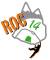 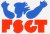 Collectif d'animation Roc 14 du 3 sept 2015L'essentiel et les décisions----------------------------------------------------------------------------------------------------------------- Une vingtaine de participants Le point sur les créneaux de l'été.Les infos données par la maire de paris ne sont pas suffisamment claires et précises ce qui engendre de la confusion et du mécontentement parmi les grimpeurs visiteurs. Les gardiens pas toujours au courant de l'ensemble des conditions. Nous ferons "remonter" ce problème pour les années suivantes à la mairie de paris.  La fréquentation est supportable.Créneaux 2015 2016 Les créneaux pour l'année scolaire sont renouvelés à l'identique y compris les nocturnes  du mercredi et vendredi. Les créneaux supplémentaires demandés ont été refusés.Les référents Il y a un problème d'inscription des référents : ils se manifestent et s'inscrivent  à la minute. Les relances faites sont inefficaces et le problème continue. L'ensemble des référents a été contacté et consulté sur cette question.discussion Il faudrait appliquer la règle et donc annuler la séance si il n 'y a pas de référents. annoncés à l'avance. Cela entrainera peut être une prise de conscience de la nécessité de s'inscrire plus à l'avance ?Il n' y pas que le problème de la présence et de l'inscription, parfois c'est aussi parfois le rôle de référents (sécurité accueil matos, t-shirt orange) qui est négligé. Certains référents ne veulent pas porter le T-shirt: PropositionsFormer un plus  grand nombre de référents pour  augmenter les inscriptions à l'avance. Deux sessions de formation auront lieu. Rappeler le cadre de ce que doivent faire les référents.Donner un autre signe distinctif que le t-shirt orange : chasuble, bandana, poignet queue de marsupilami …Formation des nouveaux adhérentsLes accueils pour vérification de l'autonomie et formation des nouveaux  auront lieu: en sept: lundi 14, Me 16, Ve 18, Sa19, Ma 22, Je 24, Sa 26, Lu 28,  Me30 en oct :  Sa 3Le forum des asso samedi Les inscriptions pour les créneaux enfants et ados se feront au stand de Roc 14. Nous proposerons: 2 places pour les activités  parents/enfants du lundi 20 places pour les activités  enfants mercredi 10 places pour les activités  ados du vendredi Il est nécessaire de faire un appel pour trouver des encadrants pour encadrer familles et ados. Infos tirage au sort Le soir de la réunion du collectif il y avait 460 demandes d'adhésion pour le tirage au sort. Ce chiffre représente une baisse importante par rapport à l'an passé (200 demandes de moins). Pour le moment nous ne savons pas à quoi tient cette baisse. Accueil des nouveaux adhérents Il aura lieu  le samedi 12 sept à partir de 16h. Le livret d'accueil est à réactualiser. Comme les années précédentes nous souhaitons faciliter l'engagement des nouveaux sur les différents "pôles" d'activité bénévole.Déroulement prévu :- 16 h petit mot d'accueil avec info générale sur le club et présentation succincte des pôles d'activité Présentation de la formation d'accueil Pendant la queue pour les inscriptions : les différents représentants des pôles se répartissent dans la salle avec de très belles affiches qui seront réaliser par le  pole com !Jérémie fera  un appel au peuple pour trouver du monde pour aider à saisir les adhésions.Marine s'occupe du pot d'accueil.Rdv des organisateurs et de ceux qui viennent donner un coup de main à 15H30Les activités à venir : Gorges du Verdon Une sortie "grandes voies" pour 10 personnes dans les gorges du Verdon du 20 au 25 sept. Problème le séjour était déjà complet avant sa validation par le collectif. Ce n'est pas possible, les inscriptions doivent se faire après la validation de la sortie par le collectif. Les organisateurs décident de rajouter  4 places. Organisation d'une formation secourisme  Charles propose d'organiser une session  de secourisme PSC1  et (prévention secours civique de niveau 1) pour 10 personnes. La formation sera organisée  sur une journée ou deux demies journées. Dates à venir. Hauteroche Deux journées pour l'entretien de la falaise d'Hauteroche  auront lieu les 26 27  sept.  Un mail à membres sera envoyé pour présenter le travail et la falaise Séance handicap et valides  Projet d'une soirée réunissant des personnes porteuses de handicap et des valides pendant un créneaux du vendredi   de 18h à 21h pendant les vacances. Prochain collectif :le 7 octobre